			Vysoká škola zdravotnická, o.p.s., Duškova 7, Praha 5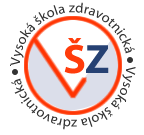 Název předmětu: Ošetřovatelské postupy v neodkladné péči 2Studijní obor: Zdravotnický záchranář – 1BZZVyučující: Mgr. Jaroslav Pekara, Ph.D.Pojetí předmětu:Předmět je koncipován jako praktický. Je zaměřen na zvládnutí profesionálních dovednosti všeobecných sester a patři ke komplexu základních odborných předmětů. Na základě teoretických znalosti učí ošetřovatelskou techniku výkonů a postupy ošetřovatelských intervenci. Důraz je kladen na dodržování postupů lege artis ve shodě s nejnovějšími vědeckými poznatky a rozvojem technologií. Jednotlivé ošetřovatelské postupy a techniky jsou vyučovány ve shodě s principy ošetřovatelského procesu a holistického pojímání ošetřovatelské péče.Klíčové kompetence:používání odborné terminologiischopnost popsat změny v organizmu po stránce somatické, psychické, sociální a        spirituálnídefinovat potřeby nemocných a realizovat intervence k jejich uspokojenírealizovat ošetřovatelské výkony a postupy vztahující se k výkonu povolání vést ošetřovatelskou dokumentaci zacházet se zdravotnickými prostředkydodržovat zásady BOZPadekvátně řešit problémové situace ve vztahu k profesi.Metody výuky:- cvičení, přednáškyOvěření získaných kompetencí:Zápočet – multiple-choice test ze studijní literatury – bude zaslána na email Vypracování seminární práce tématu dle zadání – vzor vložen ve Studijních materiálech předmětu do 30. 4. 2020!!!Podmínky seminární práce:Téma student vypracuje dle zadáníKapitoly/podkapitoly/obrázky se dodržují vždy podle vzoru Anatomie, fyziologie, etiopatogeneze, klinické příznaky, diagnostika, léčba, prevence pouze dobrovolná)Literatura nesmí být starší 5 let (tedy od roku 2015) a budete mít všichni 10 různých knih/časopisů – mohou být jen převratné novinky nebo zahraniční.Práce musí být česky a dodržen pravopis (!)Práce musí obsahovat 5 kontrolních otázek – libovolný počet odpovědíTémata není možné měnitČečrle, MichalPravostranné srdeční selháníDuchková, LucieLevostranné srdeční selháníDvořáková, EvaCHOPNHošek, TomášAstma brocnhialeHudáčková, AndreaPoruchy ABRKorol, IvanCMPLyvch, YevheniiaepilepsiePolák, FrantišekKraniotraumaRichter, StanislavSokove stavyŠproch, DavidAkutní selhání ledvin Táborský, PavelAkutní krvácení do GITTůma, AntonínTerapie intoxikacíVágnerová, TerezaAkutní stavy v endokrinologii